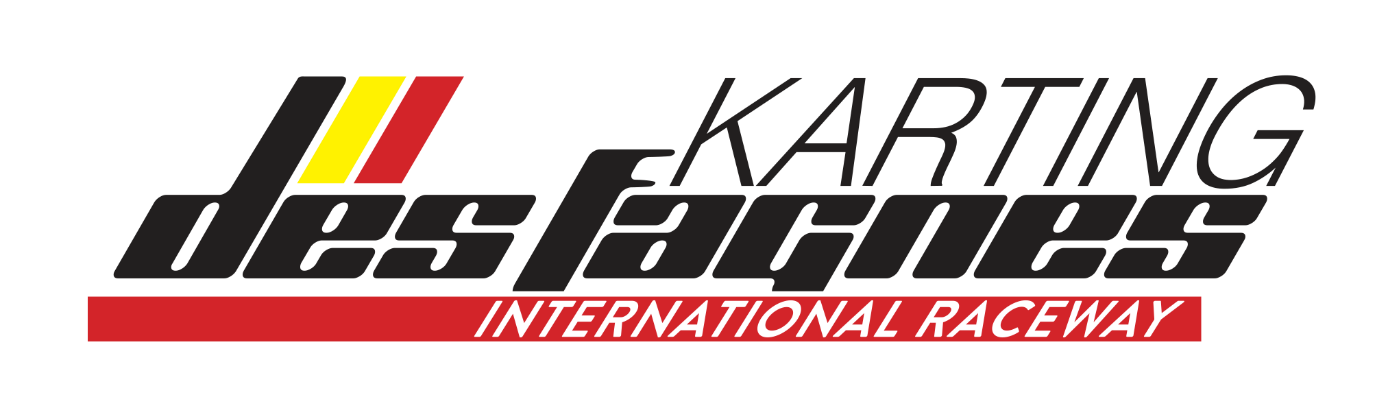 2023 KART FUN TROPHY SPRINT Kart Fun Trophy Sprint 2023Ordre & Organisation des courses / par catégorie (Classe 3 / 2 / 1 / FUN) :Chronos :Durée : 10 minutesOrdre des karts sur la ligne de départ : aléatoireChangement de Kart : permis jusqu’à la présentation du drapeau à damier en cas de problèmesPoints : AucunPause - 10 minutes (mise en grille)Manche 1Durée : 30 minutes (20 minutes en FUN et Fun Light)Ordre des karts sur la ligne de départ : Selon les chronosPoints attribués : (1er :  60 / 2ème :  55 / 3ème : 51 / 4ème : 48 / 5ème : 46 / 4ème : 45 Etc …)Pause - 15 minutes (Changement de kart)Manche 2 (changement de kart)Durée : 30 minutes (20 minutes en Fun et Fun Light)Ordre des karts sur la ligne de départ : Selon l’ordre d’arrivée de la Manche 1Points :  (1er : 60 / 2ème :  55 / 3ème : 51 / 4ème :  48 / 5ème : 46 / 4ème : 45 Etc …)Sens du circuit : celui-ci pourra être inverséRÈGLEMENT GÉNÉRAL :Le Karting des Fagnes organise dans le cadre de ses compétitions loisirs Kart Fun Trophy un challenge SPRINT.Le calendrier du KFT-SPRINT comprend 7 épreuves par catégorie en ce y compris la FINAL RACE qui pourra comporter un format spécial :  12 FEVRIER - RACE 1 (WINTER CUP) 05 MARS - RACE 2 02 AVRIL - RACE 304 JUIN - RACE 4 16 JUILLET - RACE 527 AOUT – RACE 605 NOVEMBRE  FINAL RACE 7 2 manches de 30 minutes par catégorie (2X 20 en FUN et FUN Light)  par épreuve -> chaque manche permet de marquer des points au classement final)Classement final du KFT Sprint 2023:Sur un total de 7 courses KFT-SPRINT 2022, il y aura 14 manches (14 résultats), le classement final du challenge sera établi sur les 11 meilleurs résultats La remise des prix (sur invitation) de fin d’année sera organisée à Mariembourg dans la cafétéria à une date qui sera communiquée ultérieurement.Chaque catégorie comptera maximum 40 karts par manche (voir moins suivant décision de la direction de course) et les points sont attribués comme suit pour chacune des manches :1er     	   60 Points2ième  	   55 points3ième  	   51 points4ième  	   48 points5ième  	   46 points6ième  	   45 points7ième  	   44 points8ième  	   43 points 9ième  	   42 points10ième       41 pointsEtc…Le classement d’une épreuve sera calculé par addition des 2 manchesUn podium sera organisé pour chacune des 5 catégories (Cat 1,2,3, Fun et Fun Light)Un podium sera organisé pour récompenser les 3 meilleurs pilotes de Cat 1 de + de 90kg (Heavy Cup) -> ils se déclareront lors de l’administration (lest interdit)En cas d’ex-aequo pour le résultat du jour, c’est le meilleur résultat qui sera décisif et si l’ex-aequo subsiste alors ce sont les essais chronos qui seront pris en compte.Chaque pilote sera classé (par catégorie) Le règlement KFT est publié exclusivement sur le Web Site www.kartingdesfagnes.com et est régulièrement mis à jour. Les concurrents sont invités à consulter le règlement ON-LINE avant de prendre part à une épreuveLes inscriptions sont valides une fois la réservation en ligne finaliséeEn cas de course complète (Max 40 pilotes), à partir de la seconde épreuve SPRINT une priorité sera donnée aux pilotes classés au championnat. L’organisateur se réserve le droit de dédoubler une épreuve s’il y a trop de demandes. Dans ce cas, si des pilotes participent aux 2 épreuves du jour dans la même catégorie ils rouleront hors classement et ne prendront aucuns points. Cela ne modifiera en rien le nombre de points attribués aux autres participants.Catégories de poids :*** Classe 3 : 65 kg Minimum LEST LIBRE / Dès 13 ans *** Classe 2 : 75kg Minimum LEST LIBRE / Dès 14 ans*** Classe 1 : 85kg Minimum LEST LIBRE (+ Podium Heavy Cup Min 90kg) / Dès 15 ans*** Classe FUN Light : Minimum 70kg / Dès 13 ans*** Classe FUN : Minimum 85kg / Dès 15 ansLe pilote sera aussi accepté s’il atteint l’âge requis dans le courant de l’année.Le casque intégral avec visière est obligatoire (possibilité de prêt sur place) ainsi qu’au minimum pantalon, Sweat-Shirt manches longues, gants, chaussures adaptées.A chaque course, 10 minutes de chronos seront proposées pour déterminer la grille de départ. Si un pilote n’est pas satisfait par son kart, il a la possibilité de changer de kart mais seulement tant que le drapeau à damier n’a pas été présenté. A partir de ce moment là, alors il ne sera plus possible de changer de kart.Pendant la course,  en cas de défectuosité technique (crevaison ou panne), les pilotes se rendront sous le podium pour changer de kart, si la panne est avérée alors ils repartiront à la place qui était la leur avant l’incident technique (pas de changement de kart pour d’autre raison !)Départ arrêté style F1. Conditions de participation minimum : Les courses comptant pour le KFT sont accessibles aux pilotes qui ont minimum 13 ans, mesurent au moins 155 cm et ont un minimum d’expérience sur le circuit du Karting Des Fagnes (s’ils n’ont jamais roulé à Mariembourg, ils devront au préalable passer le cap DEBUTANT et afficher une maîtrise du kart qui ne mettra pas les autres concurrents en danger)Avoir réalisé un minimum de 4 sessions de 15 minutes sur le grand circuit OU justifier une expérience en karting suffisante aux yeux de la direction de course. Cette dernière pourra, au cas où les problèmes de pilotes trop lents (ou dangereux pour les autres et/ou pour eux-mêmes) se posent, ne pas accepter tel ou tel pilote pour des raisons impératives de sécurité.Ne pas présenter de contre-indication médicale ou autre pour la pratique des sports mécaniques.Pour pouvoir prendre part à une épreuve, les participants mineurs devront être accompagnés d’au moins un de leur parents ou si cela n’est pas possible d’une procuration de transfert d’autorité parentale à une personne majeure accompagnant le mineur pour toute la durée de l’épreuve (procuration signée par les 2 parents) Les participants mineurs et majeurs devront avoir accepté les conditions d’utilisation des karts de location du Karting Des Fagnes ainsi que les règles de sécurité en vigueur sur le circuit. En outre, chaque participant devra suivre les injonctions des commissaires de piste, des stewards et de la direction de course. Remise des prix de fin d’année :1 kart pour les 4h00 2023 pour les premiers en classe 1, 2, 3, Fun et Fun Light1 journée découverte 2T pour les deuxièmes en classe 1, 2, 3, Fun et Fun Light1 kart pour une course de 2h00 au 3ième des classes 1, 2, 3, Fun et Fun Light1 kart pour une course de 1h00 au 4ème des classes 1, 2 , 3 Fun et Fun Light1 lot pour le 5ième en classe 1, 2 et 3, Fun et Fun Light 2 Sessions grand circuit gratuites du 6ième au 10ième en classe 1,2,3, Fun et Fun Light1 coupe au 10 premiers de chaque catégorieLes prix sont nominatifs et non-échangeablesComportement, sportivité : La direction de course pourra A TOUT MOMENT sanctionner un participant pour son manque de sportivité. De même, tout comportement agressif de la part d’un pilote ou d’un accompagnateur sera sanctionné par une mesure adéquate allant de la simple réprimande (avertissement) à la mise hors course pour une, voir plusieurs épreuves.Cette dernière mesure s’applique également pour tout comportement agressif en dehors du kart et via les réseaux sociaux.Il est interdit de :Tamponner, bloquer ou gêner un autre pilote (en ce y compris quitter la trajectoire idéale volontairement pour gêner un adversaire)Zigzaguer pour empêcher un autre pilote de dépasserCourt-circuiter la pisteFavoriser l’un ou l’autre pilote par quelque manœuvre que ce soit (blocage, poussette, changement de ligne -> il s’agit de courses INDIVIDUELLES)Faire des gestes déplacés, lever les bras en l’air en signe de mécontentement etc…Menacer un autre pilote ou un membre du staff d’organisation à quelque moment que ce soit (les pilotes sont responsables de leurs accompagnateurs)Chaque infraction constatée sera jugée par la direction de course ou l’organisateur et sanctionnée proportionnellement en fonction des faits reprochés. Toute agression, même verbale, sera sanctionnée après discussion entre les membres du staff, les sanctions peuvent aller du simple avertissement à l’exclusion pure et simple du circuit. LES COMPORTEMENTS AGRESSIFS SONT À BANNIR DU CIRCUIT.S’agissant d’épreuves de loisirs à bas coûts, aucune réclamation ne sera acceptée en ce qui concerne l’éventuelle défectuosité d’un kart mis à disposition ou d’éventuelles erreurs de jugement des stewards, commissaire ou directeur de course.Tarifs : Chaque épreuve (1h de course + 10 minutes chronos) est proposée au tarif non-négociable de 110 € TvaC pour les catégories 1, 2 et 3Chaque épreuve (1h de course + 10 minutes chronos) est proposée au tarif non-négociable de 80 € TvaC pour les catégories Fun et Fun Light